         ERİŞKİN KEMİK İLİĞİ NAKİL ÜNİTESİ G-CSF MOBİLİZASYON 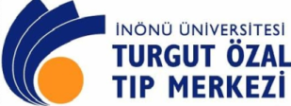 Ad-Soyadı: Ad-Soyadı: Ad-Soyadı: Ad-Soyadı: Tanı: Tanı: Tanı: Tanı: Yaş /Cins:  Yaş /Cins:  Yaş /Cins:  Yaş /Cins:  Mobilizasyon: G-CSFMobilizasyon: G-CSFMobilizasyon: G-CSFMobilizasyon: G-CSFVYA: m2         Boy:       cm                          Ağırlık:      KG VYA: m2         Boy:       cm                          Ağırlık:      KG VYA: m2         Boy:       cm                          Ağırlık:      KG VYA: m2         Boy:       cm                          Ağırlık:      KG VYA: m2         Boy:       cm                          Ağırlık:      KG VYA: m2         Boy:       cm                          Ağırlık:      KG VYA: m2         Boy:       cm                          Ağırlık:      KG VYA: m2         Boy:       cm                          Ağırlık:      KG G-CSF  MOBİLİZASYONU G-CSF  MOBİLİZASYONU G-CSF  MOBİLİZASYONU G-CSF  MOBİLİZASYONU G-CSF  MOBİLİZASYONU G-CSF  MOBİLİZASYONU G-CSF  MOBİLİZASYONU G-CSF  MOBİLİZASYONU GünlerTarihİLAÇİLAÇİLAÇİLAÇİLAÇUygulama*yoluGünlerTarihG-CSF 1 X 10 µg/kg/ günµg/günG-CSF 1 X 10 µg/kg/ günµg/günG-CSF 1 X 10 µg/kg/ günµg/günG-CSF 1 X 10 µg/kg/ günµg/günG-CSF 1 X 10 µg/kg/ günµg/günUygulama*yolu01XXXSubkutan (SC)2XXXSubkutan (SC)3XXXSubkutan (SC)4XXX  CD34 + hücre sayımıSubkutan (SC)5XXX  CD34 + hücre sayımıSubkutan (SC)6X  X  X     CD34 + hücre sayımıSubkutan (SC)7XXX    CD34 + hücre sayımıSubkutan (SC)8XXX     CD34 + hücre sayımıSubkutan (SC)9XXX     CD34 + hücre sayımıSubkutan (SC)CD34 + hücrenin toplandığı gün:CD34 + hücrenin toplandığı gün:CD34 + hücrenin toplandığı gün:CD34 + hücrenin toplandığı gün:CD34 + hücrenin toplandığı gün:CD34 + hücrenin toplandığı gün:CD34 + hücrenin toplandığı gün:CD34 + hücrenin toplandığı gün:Toplama işlemi öncesi WBC (mm3):Toplama işlemi öncesi WBC (mm3):Toplama işlemi öncesi WBC (mm3):Toplama işlemi öncesi WBC (mm3):Toplama işlemi öncesi WBC (mm3):İşlem öncesi CD34 + hücre miktarı (µ/L):İşlem öncesi CD34 + hücre miktarı (µ/L):İşlem öncesi CD34 + hücre miktarı (µ/L):Toplanan  CD34 + hücre miktarı:…………/kgToplanan  CD34 + hücre miktarı:…………/kgToplanan  CD34 + hücre miktarı:…………/kgToplanan  CD34 + hücre miktarı:…………/kgToplanan  CD34 + hücre miktarı:…………/kgToplam Ürün hacmi (ml):Toplam Ürün hacmi (ml):Toplam Ürün hacmi (ml):*G-CSF damar içine yavaş enjeksiyon şeklinde de uygulanabilir.*G-CSF damar içine yavaş enjeksiyon şeklinde de uygulanabilir.*G-CSF damar içine yavaş enjeksiyon şeklinde de uygulanabilir.*G-CSF damar içine yavaş enjeksiyon şeklinde de uygulanabilir.*G-CSF damar içine yavaş enjeksiyon şeklinde de uygulanabilir.*G-CSF damar içine yavaş enjeksiyon şeklinde de uygulanabilir.*G-CSF damar içine yavaş enjeksiyon şeklinde de uygulanabilir.*G-CSF damar içine yavaş enjeksiyon şeklinde de uygulanabilir.30 milyon ünite (30 MIU ) = 300 mikrogram (µg)30 milyon ünite (30 MIU ) = 300 mikrogram (µg)30 milyon ünite (30 MIU ) = 300 mikrogram (µg)30 milyon ünite (30 MIU ) = 300 mikrogram (µg)30 milyon ünite (30 MIU ) = 300 mikrogram (µg)30 milyon ünite (30 MIU ) = 300 mikrogram (µg)30 milyon ünite (30 MIU ) = 300 mikrogram (µg)30 milyon ünite (30 MIU ) = 300 mikrogram (µg)